ACTIVIDAD PRÁCTICA DE TALLERTítulo de la actividadMEDICIÓN DE RESISTENCIAS ELÉCTRICAS MEDIANTE EL MULTÍMETROMateriaTecnología, 8ContenidosEsta actividad se encuadra a los contenidos de Tecnología de 8 titulado “Electricidad y electrónica”, la actividad está directamente vinculada a los siguientes contenidos: “Aparatos de medida: voltímetro, amperímetro y polímetro. Realización de medidas sencillas”.Resultado de aprendizajeUtilizar  correctamente  las  magnitudes  eléctricas  básicas,  sus  instrumentos  de  medida  y  su simbología.Materiales necesariosMultímetro  digital	Resistencias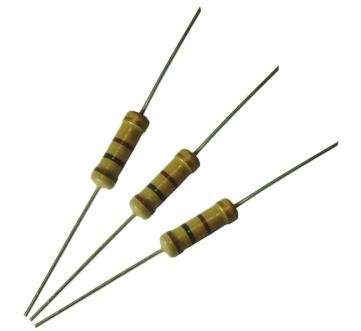 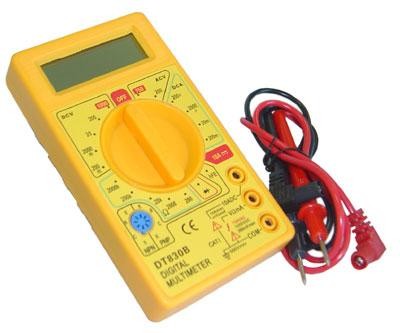 Placa de pruebas para conectar resistencias (protoboard)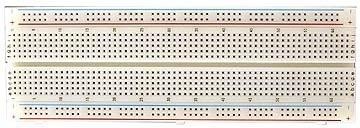 Descripción de la actividadEsta actividad consiste en identificar los valores teóricos de varias resistencias según un código de colores, medir los valores reales de esas resistencias mediante un multímetro digital, y comparar los valores reales con los teóricos para comprobar si los valores reales están dentro de las tolerancias. La actividad se desarrollará de la siguiente manera:Se entregará al alumno los materiales necesarios para realizar la actividad: placa de pruebas, polímetro digital, y resistencias eléctricas con distintos valores (entre cinco y diez resistencias). También se entregará un guion que incluye los pasos a seguir durante la actividad, el código de colores de las resistencias eléctricas, y la hoja de resultados que deberá ir cumplimentándose a medida que avance la actividad.El alumno deberá identificar el  valor teórico de cada resistencia de acuerdo al código de colores. Asimismo, el alumno deberá identificar la tolerancia de cada resistencia y calcular los valores mínimo y máximo. El alumnado anotará todos estos valores en la tabla de resultados.El alumno deberá medir el valor real de cada resistencia utilizando el Multímetro digital. El alumno también anotará estos valores en la tabla de resultados.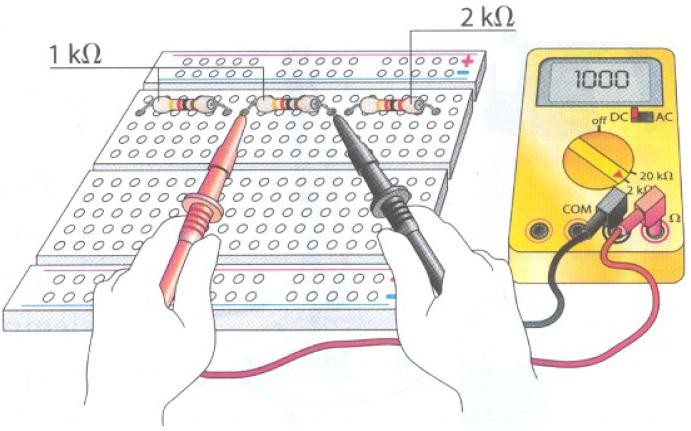 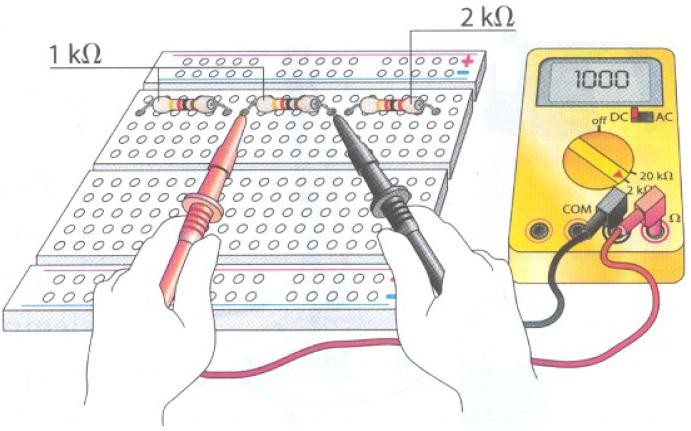 El alumno deberá comparar el valor real de cada resistencia con los valores teóricos (mínimo y máximo) para verificar si el valor real está dentro de las tolerancias. El alumno indicará en la tabla de resultados si el valor real de cada resistencia está dentro de las tolerancias o no lo está.Al finalizar la actividad, el alumno deberá entregar la hoja de resultados cumplimentada.CÓDIGO DE COLORES DE LAS RESISTENCIAS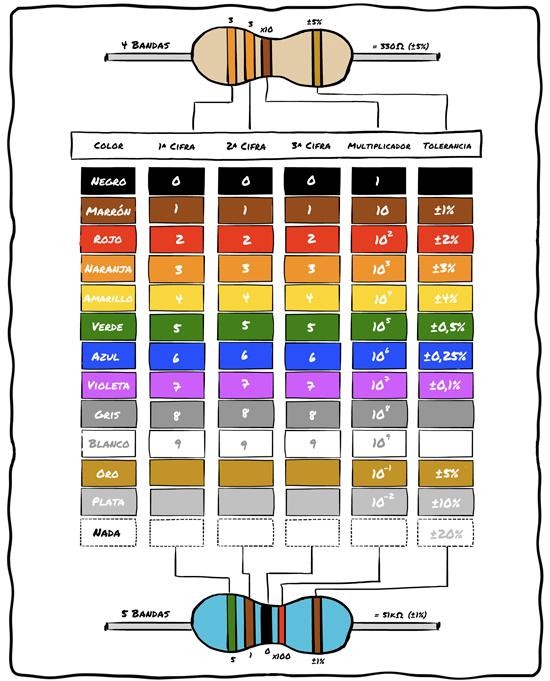 HOJA DE RESULTADOSResis- tencia1ª cifra2ª cifra3ª cifraMultipli- cadorTole- ranciaValor teóricoValor mín/máxValor real (polímetro)Dentro de tolerancia (si/no)Ejemploamarillo 4verde 5rojo 102oro±5%4500 Ωmín 4275 Ωmáx 4725 Ω4420 Ωsi12345678910